First name and Surname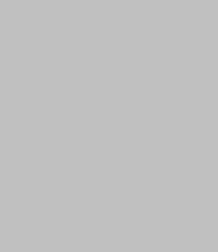 Address:Phone:E-mailWeb page / blogAge:ProfilE, OCCUPATIONIndicate your professional profile, your occupation and the reasons why you are suitable for the job you apply to.PROFESSIONAL EXPERIENCES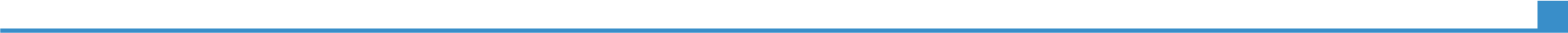 Years (from - to)Type of job or occupationYears (from - to)Name of the company, city and countrySectorYears (from - to)Tasks and responsibilities: Years (from - to)Years (from - to)Type of job or occupationYears (from - to)Name of the company, city and country  SectorYears (from - to)Tasks and responsibilities: Years (from - to)EDUCATIONYears (from - to)Diploma in… Years (from - to)University or school, city and country  University or school, city and country  Years (from - to)Principals subjectsPrincipals subjectsYears (from - to)Diploma in… Years (from - to)University or school, city and country  University or school, city and country  Years (from - to)Principals subjectsPrincipals subjectsPERSONAL SKILLSMother tongueOther languagesIndicate your level and certifications, if you haveTechnical knowledgeIndicate your computer and digital knowledge and your professional and organizational skills.Activities and interestsIndicate your activities or your personal interests that you practise in your spare time. Driver’s licenceIf you haveOTHER INFORMACIONPublicationProjectsConferencesSeminarAwardsCertificatesSign